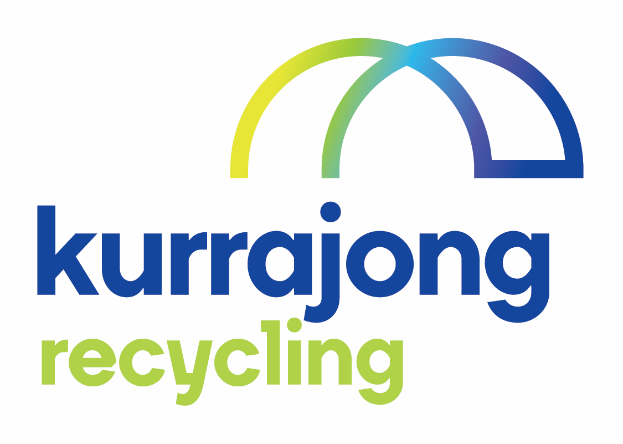 Pollution Incident Response Management Plan54 Chaston Street Wagga Wagga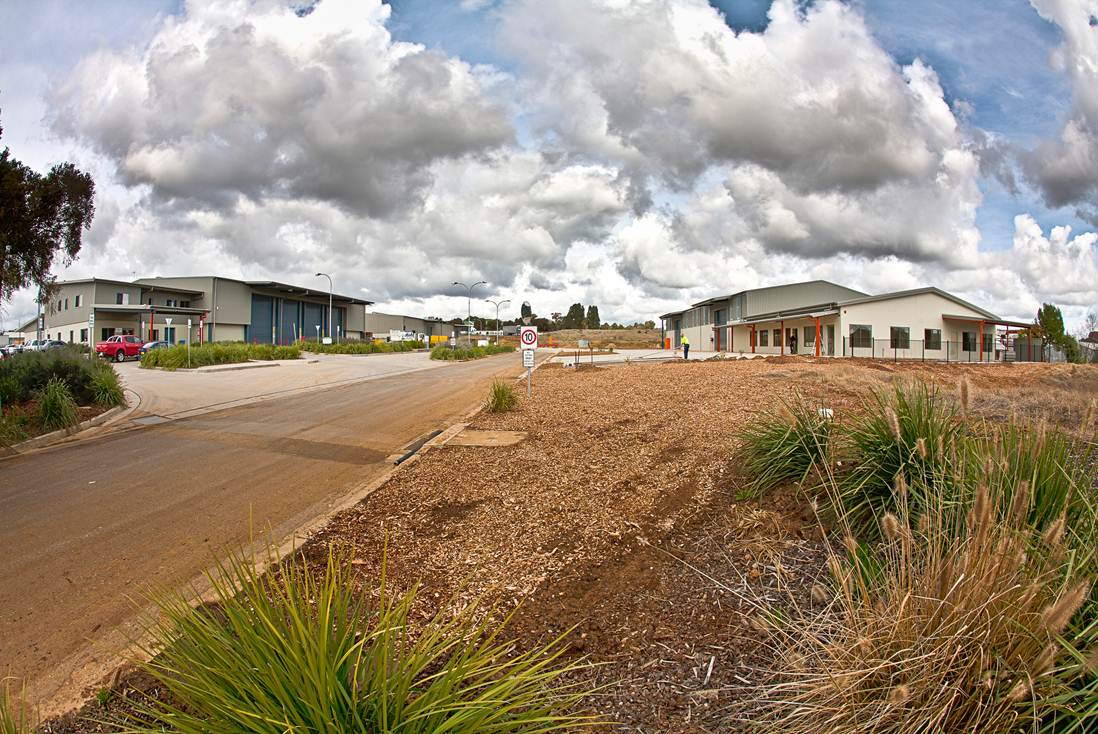 EPL number 20661Our Vision: To create open, accessible and inclusive communities for all people.PUBLIC VERSIONContentsReview History1. ACTION PLANActions to be taken during or immediately after a pollution incident.If it is suspected that an incident may cause material environmental harm the Pollution Incident Response Management Plan will be activated. The plan is activated by contacting one of the six key people listed in the plan. This plan is based on six phases:Phase 1.	AssessPhase 2.	Stop and ContainPhase 3. 	NotifyPhase 4. 	CommunicatePhase 5.	Clean UpPhase 6.	Review2. Purpose and ObjectivesThis Pollution Incident Response Management Plan (PIRMP) has been developed to satisfy obligations under the Protection of the Environment Operations Act 1997 (POEA Act) and associated Protection of the Environment Legislation Amendment Act 2011 (POELA Act) for licensed facilities.This document is to be used in conjunction with other Kurrajong Waratah systems including the Environment Management System (ISO 14001:2015), Emergency Evacuation, Internal Audit and Crisis Management.The objectives of this plan are to:Ensure comprehensive and timely communication about a pollution incident to staff at the premises, the Environment Protection Authority (EPA), other relevant authorities and community members who may be affected by the impacts of the pollution incident;Minimise and control the risk of a pollution incident at the facility by requiring identification of risk and the development of planned actions to minimise and manage those risks; andEnsure that the plan is properly implemented by trained staff, identifying people responsible for implementing it, and ensuring that the plan is regularly tested for accuracy, currency and suitability.3. ScopeThis PIRMP covers the site located at 54 Chaston St, Wagga Wagga.4. Definition Pollution incident means an incident or set of circumstances during or as a consequence of which there is or is likely to be a leak, spill or other escape or deposit of a substance, as a result of which pollution has occurred, is occurring or is likely to occur. 5. Overview of OperationsKurrajong Recycling is operated by Kurrajong Waratah, a not for profit organisation providing services for people with a disability. It is managed by a Board of Directors with an executive team of Managers. The finances of Kurrajong Waratah and Kurrajong Recycling are professionally managed to ensure that the cost of a pollution incident is covered by the appropriate level of insurance and contingency funds.The operations of Kurrajong Recycling is managed by an Operations Manager and a team of senior supervisors.6. Key PersonnelAny person on site has the responsibility of reporting a pollution incident to one of the following six key personnel who can then activate the Pollution Incident Response Plan: 7. Description and Likelihood of HazardsThe potential hazards of Kurrajong Recyclers’ Chaston Street Wagga Wagga site are:8. Pre-emptive Actions Taken9. Inventory of Pollutants
10. Safety Equipment and Systems11. Notification to Relevant AuthoritiesWhen a pollution incident has been identified and assessed, the following personnel are responsible for notifying and coordinating with relevant authorities promptly:External authorities to be notified (in order):12. Communication with PeopleIf it is determined that staff members and members of the public will be impacted by the pollution incident, the following protocols will occur:On site: sound Evacuation Siren to activate Emergency Evacuation Procedure.Immediate neighbours: phone neighbouring businesses and doorknock neighbouring residents to inform of the risk and actions they should take eg. shut windows and doors, stay inside. Inform passing pedestrians and motorists if reasonably possible.Contact hospitals, nursing homes, schools and child care centres if needed.Supply chain – if operations are impacted:13. Review of Incident and ResponseOnce the pollution incident is remediated and operations are resumed, a review of the incident and the response to it will be conducted.Conduct an internal investigation, recording on form EMS 11.1 Incidence and Non-conformance Report. This report will be included on the next Management Review to be sent to the Board of Directors.Assist external investigation by EPA, Wagga Wagga City Council or any other investigators.Upon conclusion of review, communicate findings to people impacted by the incident:On site – through meetings
Off site – by letterTest the effectiveness of this Pollution Incident Response Management Plan:at the first Emergency Evacuation Drill of each year (recorded in the red book);checked annually as part of the EMS internal review;one month after any incident to ensure controls are in place.
Review the need of further training of staff.14. Staff Training	All staff undertake a training package, developed by Kurrajong Waratah, about the Kurrajong Waratah Environment Management System at induction and annually thereafter. Staff will be made aware of this Pollution Incident Response Management Plan (PIRMP) at the same time.Key personnel will undertake training about this PIRMP annually.Key personnel undertake chemical handling and spill response.All staff undertake safety training annually.Emergency Evacuation Drills are conducted quarterly. EMS and WHS issues are standard agenda items in every staff meeting.All visitors to the site must read and sign off on Form 13.2 Site Safety Plan annually.All staff training is recorded in a Training Register that is checked annually in the EMS internal audit system.15. Availability of this DocumentIn accordance with Section 153D of the POEO Act, this full Pollution Incident Response Management Plan will be made available to all site personnel by displaying it on noticeboards in each section of the site.In addition, the public will be able to view the public version of this plan on the Kurrajong Waratah website (contact details of key personnel will not be published in the public version). We will also provide the public version of the plan, without charge, to any person who requests it.Kurrajong Waratah will ensure that a copy of the full plan will be onsite at all times, available to the EPA or other regulatory bodies if required.16. Testing of the PlanThis plan will be tested annually at the first quarterly Emergency Evacuation Drill of each year. The test will include a desktop simulation as well as the practical exercise.This will ensure that the information contained in the plan is accurate and up to date, and the plan is capable of being implemented in a workable and effective manner.The plan will also be tested:1 month after any pollution incident occurs;If there are significant changes to the hazards and risks on the site;If the plan is to be adapted to include other sites.17. Site Map of Storm Water Drains		18. Map of Flood Zone surrounding 54 Chaston Street Wagga
19. Site Map of Pollutant and Safety Equipment Locations			Attachment 1EPA LICENCE #20661SectionSubjectPOEO Act referencePage/sContents2Review History21Action PlanSection 1473-62Purpose and ObjectivesEnvironmental Guidelines73Scope74DefinitionSection 147 75Overview of Operations76Key PersonnelClause 98C(g) and (h)87Description and Likelihood of HazardsClause 98C(1)(a) and (b)88Pre-emptive Actions TakenClause 98C(1)(c)89Inventory of PollutantsClause 98C(1)(d) and (e)910Safety Equipment and SystemsClause 98C(1)(f)911Notification to Relevant AuthoritiesClause 98C(g) and (h) and Section 148912Communication with PeopleClause 98C(1)(i) and (j)1013Review of Incident and ResponseClause 98C(1)(l)1014Staff TrainingClause 98C(1)(m)1115Availability of this DocumentClause 98D1116Testing of the PlanClauses 98C(1)(n)(o)(p); 98C(2)(f)(g); 98E(1) and 98E(2)1117Site Map of Storm Water Drains 98C(l) and (k)1218Map of Flood Zone surrounding 54 Chaston Street Wagga98C(l) and (k)1319Site Map of Pollutant and Safety Equipment Locations98C(l) and (k)14Attachment 1EPA Licence1525 September 2015PIRMP developed for site25 September 2016PIRMP revised18 August 2018Revision of procedures3rd April 2019Review of PIRMP30th January 2020Review of PIRMP, change of staff noted21st April 2021Review of PIRMP, change of staff noted6 September 2021Review of PIRMP19 April 2022Review of PIRMP, change of staff noted18 October 2022Review of PIRMP, change of staff and pollutants notedMichael Merrylees – General ManagerCraig Salan - Manager Tracy Bonet - AdministrationCraig Lees – Senior Supervisor S/ShreddingDoug Brambley - Senior Supervisor CDS & E-Recycling Steve Davis - Senior Supervisor MRF   HazardRiskContributing FactorsDust generationLowBreakdown of dust suppression systemUncontrolled release of litterModerateFailure to follow proceduresStormwater overflowLowExtremely high rainfallDustCoolfog dust suppression systemHard standing surfaces (concrete)LitterMaintenance program – cleanup daily x 3Forklift broomSOPs for securing loads etc.Stormwater overflowRetention basin to trap stormwater on siteMaintenance program to clean stormwater pit monthlyControl barriers to prevent litter entering stormwater systemStrainers fitted to drains, maintained regularlyPollutantMaximum quantityFuel1900 litresOil600 litresWaste water2000 litresEquipmentCommentsSDS Register x 2Located in the workshop and the office.Spill KitsLocated in the store, workshop and e-Recyclers.Fire equipmentMarked on map. Fire Certificate updated annually. Equipment checked twice yearly.Emergency Evacuation DrillsConducted quarterly.Personal Protection EquipmentGloves, boots, glasses, dusk masks, hearing protection and hi-vis clothing. Issued to every person on site.BundsFuel and oil is bunded. Locations marked on map.WHS Site InspectionsConducted monthly by a trained WHS Rep.Maintenance InspectionsConducted daily by maintenance workersCraig Salan - ManagerRay Carroll -  CEO Michael Merrylands – General ManagerIf there is immediate threat to humans or property000Wagga Wagga City Council02 6926 9100EPA131 555Ministry of Health via the Public Health Unit Albury Office (After Hours ask for On Call Public Health Officer) 02 0808100 A/H 02 6080890WorkCover Authority13 10 50Fire and Rescue NSW000JJ RichardsCleanawayJR RichardsVeoliaSmallmon Brothers Waste